A.C.E.S.Answer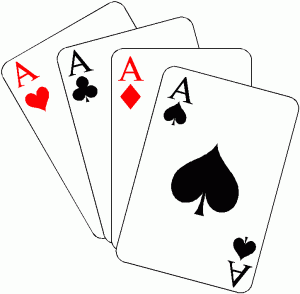 CiteExplainSummarize